Уважаемые руководители,Муниципальное казенное учреждение «Центр развития образования Октябрьского района», на основании письма АУ «Институт развития образования» от 30 ноября 2017 года № 3719 информирует о том, что 14 и 15 декабря 2017 года в г. Ханты-Мансийске ул. Мира, 151 (Бюджетное общеобразовательное учреждение Ханты-Мансийского автономного округа – Югры «Югорский физико-математический лицей-интернат») пройдет окружной семинар учителей физики по результатам мониторинга предметной компетентности педагогов. Согласно выделенной квоте для Октябрьского района, только 3 учителя физики могут быть участниками семинара. В обязательном порядке приглашается руководитель секции физико-математического  образования, информатики и ИКТ районного учебно-методического объединения Рыбакова Татьяна Владимировна, учитель физики МКОУ «СОШ №7» пгт. Талинка.Есть два места и те, общеобразовательные организации, кто первыми сделает заявку на окружной семинар учителей физики, смогут стать участниками:Семинар проводит Грачев Александр Васильевич, автор УМК по физике, доцент федерального государственного бюджетного образовательного учреждения высшего образования «Московский государственный университет имени М.В. Ломоносова», кандидат физико-математических наук.Информационное сопровождение семинара осуществляется на официальном сайте АУ «Институт развития образования» по адресу: www.shkollegi.ru (клуб «Мероприятия в сфере образования Югры»).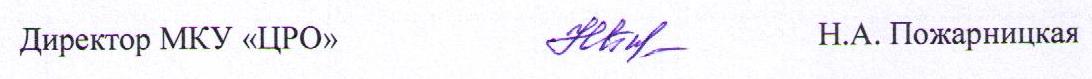 Исполнитель:Пожарницкая Н.А, директор МКУ«Центр развития образования Октябрьского района» Кон. тел. 8 (34678)2-03-76;сот. тел. 89324277490E-mail:natali.pozharnitskaya@mail.ruУправление образования и молодежной политики администрации Октябрьского районаМуниципальное казённое учреждение«ЦЕНТР РАЗВИТИЯ ОБРАЗОВАНИЯ ОКТЯБРЬСКОГО РАЙОНА»(МКУ «ЦРО»)Ул. Советская, 29 пгт. Октябрьское, Октябрьский  район, ХМАО – Югра, Тюменской обл., Россия 628100.тел/факс. (34678) 20-378 e-mail: mmc@oktregion.ruУправление образования и молодежной политики администрации Октябрьского районаМуниципальное казённое учреждение«ЦЕНТР РАЗВИТИЯ ОБРАЗОВАНИЯ ОКТЯБРЬСКОГО РАЙОНА»(МКУ «ЦРО»)Ул. Советская, 29 пгт. Октябрьское, Октябрьский  район, ХМАО – Югра, Тюменской обл., Россия 628100.тел/факс. (34678) 20-378 e-mail: mmc@oktregion.ruУправление образования и молодежной политики администрации Октябрьского районаМуниципальное казённое учреждение«ЦЕНТР РАЗВИТИЯ ОБРАЗОВАНИЯ ОКТЯБРЬСКОГО РАЙОНА»(МКУ «ЦРО»)Ул. Советская, 29 пгт. Октябрьское, Октябрьский  район, ХМАО – Югра, Тюменской обл., Россия 628100.тел/факс. (34678) 20-378 e-mail: mmc@oktregion.ruУправление образования и молодежной политики администрации Октябрьского районаМуниципальное казённое учреждение«ЦЕНТР РАЗВИТИЯ ОБРАЗОВАНИЯ ОКТЯБРЬСКОГО РАЙОНА»(МКУ «ЦРО»)Ул. Советская, 29 пгт. Октябрьское, Октябрьский  район, ХМАО – Югра, Тюменской обл., Россия 628100.тел/факс. (34678) 20-378 e-mail: mmc@oktregion.ruУправление образования и молодежной политики администрации Октябрьского районаМуниципальное казённое учреждение«ЦЕНТР РАЗВИТИЯ ОБРАЗОВАНИЯ ОКТЯБРЬСКОГО РАЙОНА»(МКУ «ЦРО»)Ул. Советская, 29 пгт. Октябрьское, Октябрьский  район, ХМАО – Югра, Тюменской обл., Россия 628100.тел/факс. (34678) 20-378 e-mail: mmc@oktregion.ruУправление образования и молодежной политики администрации Октябрьского районаМуниципальное казённое учреждение«ЦЕНТР РАЗВИТИЯ ОБРАЗОВАНИЯ ОКТЯБРЬСКОГО РАЙОНА»(МКУ «ЦРО»)Ул. Советская, 29 пгт. Октябрьское, Октябрьский  район, ХМАО – Югра, Тюменской обл., Россия 628100.тел/факс. (34678) 20-378 e-mail: mmc@oktregion.ruУправление образования и молодежной политики администрации Октябрьского районаМуниципальное казённое учреждение«ЦЕНТР РАЗВИТИЯ ОБРАЗОВАНИЯ ОКТЯБРЬСКОГО РАЙОНА»(МКУ «ЦРО»)Ул. Советская, 29 пгт. Октябрьское, Октябрьский  район, ХМАО – Югра, Тюменской обл., Россия 628100.тел/факс. (34678) 20-378 e-mail: mmc@oktregion.ruУправление образования и молодежной политики администрации Октябрьского районаМуниципальное казённое учреждение«ЦЕНТР РАЗВИТИЯ ОБРАЗОВАНИЯ ОКТЯБРЬСКОГО РАЙОНА»(МКУ «ЦРО»)Ул. Советская, 29 пгт. Октябрьское, Октябрьский  район, ХМАО – Югра, Тюменской обл., Россия 628100.тел/факс. (34678) 20-378 e-mail: mmc@oktregion.ruУправление образования и молодежной политики администрации Октябрьского районаМуниципальное казённое учреждение«ЦЕНТР РАЗВИТИЯ ОБРАЗОВАНИЯ ОКТЯБРЬСКОГО РАЙОНА»(МКУ «ЦРО»)Ул. Советская, 29 пгт. Октябрьское, Октябрьский  район, ХМАО – Югра, Тюменской обл., Россия 628100.тел/факс. (34678) 20-378 e-mail: mmc@oktregion.ruУправление образования и молодежной политики администрации Октябрьского районаМуниципальное казённое учреждение«ЦЕНТР РАЗВИТИЯ ОБРАЗОВАНИЯ ОКТЯБРЬСКОГО РАЙОНА»(МКУ «ЦРО»)Ул. Советская, 29 пгт. Октябрьское, Октябрьский  район, ХМАО – Югра, Тюменской обл., Россия 628100.тел/факс. (34678) 20-378 e-mail: mmc@oktregion.ruУправление образования и молодежной политики администрации Октябрьского районаМуниципальное казённое учреждение«ЦЕНТР РАЗВИТИЯ ОБРАЗОВАНИЯ ОКТЯБРЬСКОГО РАЙОНА»(МКУ «ЦРО»)Ул. Советская, 29 пгт. Октябрьское, Октябрьский  район, ХМАО – Югра, Тюменской обл., Россия 628100.тел/факс. (34678) 20-378 e-mail: mmc@oktregion.ruУправление образования и молодежной политики администрации Октябрьского районаМуниципальное казённое учреждение«ЦЕНТР РАЗВИТИЯ ОБРАЗОВАНИЯ ОКТЯБРЬСКОГО РАЙОНА»(МКУ «ЦРО»)Ул. Советская, 29 пгт. Октябрьское, Октябрьский  район, ХМАО – Югра, Тюменской обл., Россия 628100.тел/факс. (34678) 20-378 e-mail: mmc@oktregion.ruУправление образования и молодежной политики администрации Октябрьского районаМуниципальное казённое учреждение«ЦЕНТР РАЗВИТИЯ ОБРАЗОВАНИЯ ОКТЯБРЬСКОГО РАЙОНА»(МКУ «ЦРО»)Ул. Советская, 29 пгт. Октябрьское, Октябрьский  район, ХМАО – Югра, Тюменской обл., Россия 628100.тел/факс. (34678) 20-378 e-mail: mmc@oktregion.ruУправление образования и молодежной политики администрации Октябрьского районаМуниципальное казённое учреждение«ЦЕНТР РАЗВИТИЯ ОБРАЗОВАНИЯ ОКТЯБРЬСКОГО РАЙОНА»(МКУ «ЦРО»)Ул. Советская, 29 пгт. Октябрьское, Октябрьский  район, ХМАО – Югра, Тюменской обл., Россия 628100.тел/факс. (34678) 20-378 e-mail: mmc@oktregion.ru«04»декабря 2017г.№663663Руководителя общеобразовательных организацийРуководителя общеобразовательных организацийРуководителя общеобразовательных организаций№ п/пФ.И.О. участника семинараДолжность, наименование организацииКонтактные данныеучастника семинара